Strona głównaFormularz zgłoszeniaRegulamin/KomunikatWynikiGaleriaKontakt 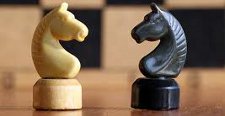 VI Turniej z cyklu Grand Prix Starogardu 2015 w szachach szybkichStarogard ul. Bp. K. Dominika 8  2015-09-19/2015-09-19RAPORTY GŁÓWNELista startowa WynikiTABELETabela Tabela wg miejscKOJARZENIA / WYNIKIRunda 1 Runda 2 Runda 3 Runda 4 Runda 5Wyniki